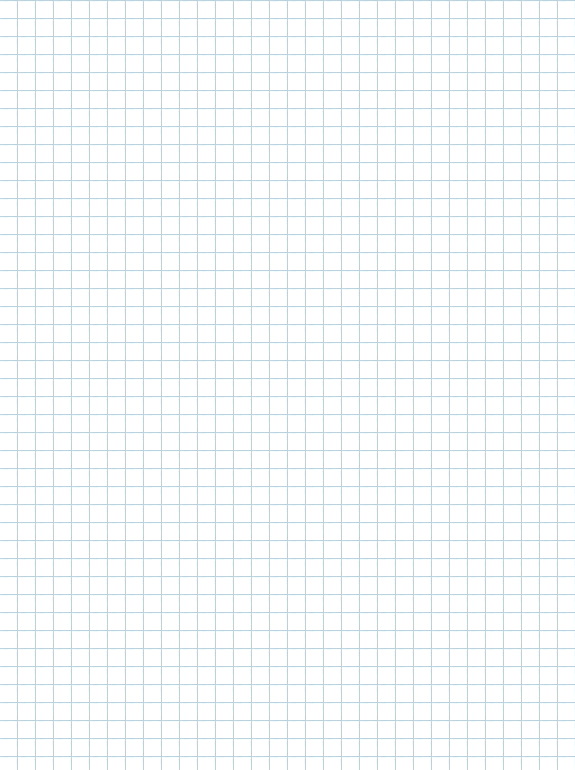 PAGETITLEDATE2Design Brief3456Decision Matrix78910Client:Bridges to ProsperityDesigner:Problem Statement:Citizens have trouble crossing gorges in isolated rural locations of the world especially in the times of significant rainfall (flooding). By connecting communities, people have access to food, better health, school, and work opportunities.Design Statement:Design, build and test a single-span paper bridge that maximizes the weight held by a continuous route of paper.Specifications:The cardstock must form a continuous chain of connectivity from one block to another without touching anything other than the two supports.Paper-to-paper linkage will be considered continuous.Both blocks are at the same height.Cardstock can be modified.The final design will include on the testing base and cardstock.Deliverables:Engineering NotebookDesign BriefResearchInitial sketchesDecision matrixDevelop a solutionProject NameTechnical drawingBill of materialsDirections for AssemblyTest reportProject recommendationsPrototypeSPECIFICATIONS - CRITERIA & CONSTRAINTSSPECIFICATIONS - CRITERIA & CONSTRAINTSSPECIFICATIONS - CRITERIA & CONSTRAINTSSPECIFICATIONS - CRITERIA & CONSTRAINTSSPECIFICATIONS - CRITERIA & CONSTRAINTSSPECIFICATIONS - CRITERIA & CONSTRAINTSSPECIFICATIONS - CRITERIA & CONSTRAINTSIdeasTotals432121BestWorstYesNo